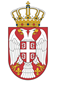 РЕПУБЛИКА СРБИЈА НАРОДНА СКУПШТИНАОдбор за спољне послове06 Број: 06-2/130-184. јун 2018. годинеБ е о г р а дНа основу члана 70. став 1. алинеја прва Пословника Народне скупштинеС А З И В А М45. СЕДНИЦУ ОДБОРА ЗА СПОЉНЕ ПОСЛОВЕЗА УТОРАК  5. ЈУН  2018. ГОДИНЕ,СА ПОЧЕТКОМ У 11,00 ЧАСОВА	За ову седницу предлажем следећиД н е в н и  р е дУсвајање записника са 43. седнице Одбора за спољне пословеИницијативе за посетеПозив за учешће председнику Одбора за дијаспору и Србе у региону за учешће на састанку са представницима политичких партија из Републике Српске, 6. јун 2018. године, Бања Лука, БиХ;Позив за учешће на конференцији „Техничка помоћ јавним медијским сервисима на Западном Балкану, 26. и 27. јуна 2018. године, Тирана, Албанија;Позив за учешће на састанку председавајућих Конференције одбора за европске послове парламената држава чланица ЕУ (КОСАК), 8. и 9. јул 2018. године у Бечу, Аустрија.   Разно 	   Седница ће се одржати у Дому Народне скупштине, Трг Николе Пашића 13, у сали IV.Моле се чланови Одбора да у случају спречености да присуствују седници Одбора, о томе обавесте своје заменике у Одбору                                                                                            ЗАМЕНИК ПРЕДСЕДНИКА ОДБОРА                                                                                                      Дубравка Филиповски с.р. 